CURRICULAM VITAE                     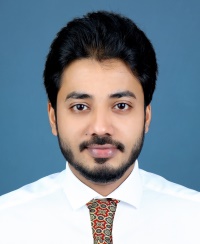 UNAISUNAIS.337339@2freemail.com 	     	Position Applied For :   Admin/office Assistant/Document ControllerOBJECTIVESeeking a challenging position in which the Field to venture in to challenging projects and to work as a team where formal academic training will be fully utilized.SUMMARY: Current Specialization	: Technical/Administrative Assistant/Document                               				   ControllerHighest Education                    : Diploma Certified  in Enterprise Network  Administration Years of Experience		: 5+ yearsEMPLOYMENT BACKGROUND 	Qatar General Electricity and Water Corporation (KAHRAMAA)(January 2014- august 2016 )Water maintenance & Field Service  Department (Doha, Qatar)Technical Assistant  (Under project GTC/556/2013 )	Daily report covers the following:Assist Field Inspector on Site location using local mapping system (e.g. Shabakat and  KM Web Viewer)Coordinating with inspectors for site inspection Reports Collecting  all CWR (Contract Work Request)  From Inspectors (Contract Work Request) to Issuing Invoices For Payment ProcessKeep the Documents and other Supplies Up-To-DateCreating request for  Material Inspection Request & Submittal Creating Work Order using JD Edwards ERP systemCoordinating with Contractors for Invoice ProcessingCreating Gate Pass access Upon receiving the Gate pass request  Salam International Studio & Stores Doha Qatar (June 2013 to Oct 2013)Admin Assistant(Temporary Post)Daily report covers the following:Update Employee’s OvertimePrepare daily plan activitiesKeeping office records and execute other office works using Microsoft word, excel and PowerPointPrepare monthly reports Hithmi group at Barwa city project AbuHamour,from Feb 2013 to June  2013Network Admin AssistantDaily report covers the following:handle optical fibers and delicate optical componentsfiber splicing, component and system level assemblyfollow  written instructions and schematicsAssemble optical fiber lasers and amplifiersQatar National Convention Centre for UN Climate Change Conference COP 18/CMP8 (The Largest conference to the date in Qatar ) From Sep-2012 to Jan 2013IT Support Professional Qatar National Convention Centre  for United Nations Conference on Trade and Development held in Doha  2012 (UNCTAD XIII )IT Support Professional     Daily report covers the following:     installing and configuring computer hardware operating systems and applications;monitoring and maintaining computer systems and networkstalking staff or clients through a series of actions, either face-to-face the, to help set up systems or resolve issuestroubleshooting system and network problems and diagnosing and solving hardware or software faultsreplacing parts as requiredproviding support, including procedural documentation and relevant reportssupporting the roll-out of new applications;setting up new users' accounts and profiles and dealing with password issuesworking continuously on a task until completion rapidly establishing a good working relationship with customers and other professionalstesting and evaluating new technologyATTRIBUTED INFOSIS Cochin-Kerala, from November 2009 to February 2012.       Hardware & Network Admin AssistantInstall and support LANs, WANs, network segments, Internet, and intranet systems.Install and maintain network hardware and software.Analyze and isolate issues.Monitor networks to ensure security and availability to specific users.Evaluate and modify system's performance.Identify user needs.Determine network and system requirements.Maintain integrity of the network, server deployment, and security.Ensure network connectivity throughout a company's LAN/WAN infrastructure is on par with technical considerations.Design and deploy networks.Perform network address assignment.Assign routing protocols and routing table configuration.Assign configuration of authentication and authorization of directory services.installing and configuring computer hardware operating systems and applications;SKILLS AND EXPERIENCE GAINED: Knowledge in SAP (Preventive Maintenance module);Knowledge in Oracle’s JD Edwards ERP System; Excellent in Microsoft Office, Microsoft Excel and relevant software;Knowledge of computer networking & repairs;A good team player with multi-tasking capabilities;Proven initiative and ability to work with less supervision and communication skills.Excellent in Microsoft Office, Microsoft Excel and relevant software Solving  problem related to LAN, Intranet and Internet .Installing and updating different software’s including Antivirus. Solving the issues related to software corruption and ensures minimum data loss.Maintaining support for software and hardware.Installing OS, configuring and testing.Performing routine system management tasks,Upgrading systems.Troubleshooting printers, scanners, etc..Installing new computer systems and managing computer networks.  A good team player with multi-tasking capabilities Proven initiative and ability to work with less supervision and communication skills Operating systems -  Windows7, Vista, XP, EDUCATIONAL QUALIFICATION: Secondary school leaving certificate (SSLC) March 2006, Notional Higher Secondary School Engandiyur- Kerala - India.  Higher secondary school certificate March 2008 Swami Bodanandha Higher Secondary School  Chirakkal, Kerala – IndiaDiploma Certification in Enterprise Network Administration IRS Network Academy (Institute Research of India ) Kerala  PERSONAL DETAILSSex							: MaleDate of birth						: 23rd July, 1991Religion						: Islam Marital status		                                                          : MarriedNationality						: IndianLanguages Known					: English, Hindi, and MalayalamPASSPORT & VISA DETAILSVisit visa (transferable)DECLARATIONI hereby declare that the above mentioned details are true to the best of my knowledge and belief.